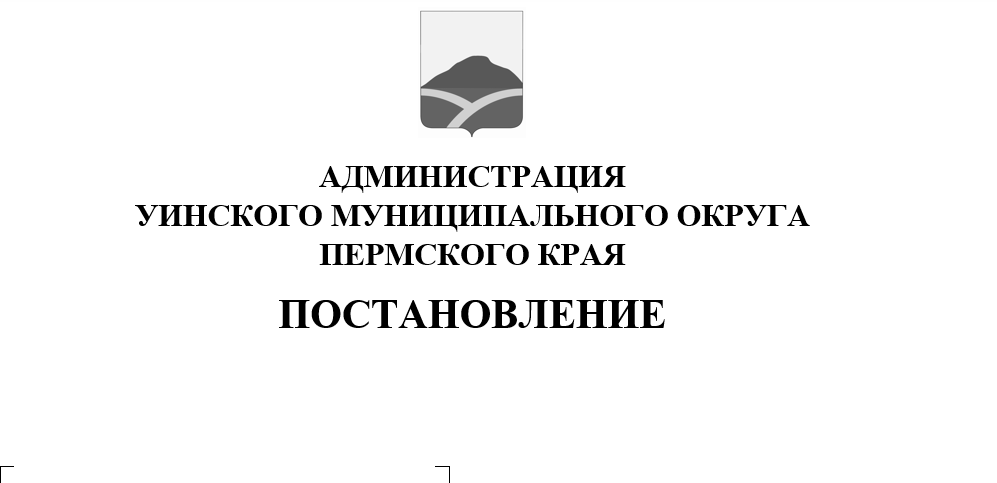                                                         08.11.2022     259-01-03-446Руководствуясь ст. 16 Федерального закона от 06.10.2003 № 131-ФЗ «Об общих принципах организации местного самоуправления в Российской Федерации», ст.ст. 4, 5, 8 Федерального закона от 08.11.2007 № 257-ФЗ «Об автомобильных дорогах и о дорожной деятельности в Российской Федерации и о внесении изменений в отдельные законодательные акты Российской Федерации», Постановление Правительства  Российской Федерации от 28.09.2009 № 767 «О классификации автомобильных дорог в Российской Федерации», Приказом Министерства транспорта Российской Федерации от 07.02.2007 № 16 «Об утверждении Правил присвоения автомобильным дорогам идентификационных номеров», Уставом Уинского муниципального округа Пермского края.В связи с проведенной инвентаризацией автомобильных дорог общего пользования местного значения администрация Уинского муниципального округаПОСТАНОВЛЯЕТ:Внести в постановлениеадминистрации Уинского муниципального округа Пермского края от 05.08.2020 № 259-01-03-345 «Об утверждении Перечня автомобильных дорог общего пользования местного значения Уинского муниципального округа Пермского края» (с изм. в ред. от 20.08.2021. № 259-01-03-246), следующие изменения:Приложение 1 «Перечень автомобильных дорог общего пользования местного значения Уинского муниципального округа Пермского края» изложить в новой редакции, согласно Приложения 1 к настоящему постановлению.Настоящее постановление вступает в силу с момента подписания и подлежит размещению на официальном сайте администрации Уинского муниципального округа в информационно-телекоммуникационной сети «Интернет» (http://uinsk.ru/).Контрольнад исполнением настоящего постановления возложить на начальника управления имущественных и земельных отношений администрации Уинского муниципального округа Зацепурина Ю.В.Врип главы муниципального округа –главы администрации Уинскогомуниципального округа                                                      Ю.А. МатыноваПриложение 1к постановлению администрацииУинского муниципального округа                               Пермского краяПеречень автомобильных дорог общего пользования местного значения Уинского муниципального округа Пермского краяПеречень автомобильных дорог общего пользования местного значения Уинского муниципального округа Пермского краяПеречень автомобильных дорог общего пользования местного значения Уинского муниципального округа Пермского краяПеречень автомобильных дорог общего пользования местного значения Уинского муниципального округа Пермского краяПеречень автомобильных дорог общего пользования местного значения Уинского муниципального округа Пермского краяПеречень автомобильных дорог общего пользования местного значения Уинского муниципального округа Пермского краяПеречень автомобильных дорог общего пользования местного значения Уинского муниципального округа Пермского краяПеречень автомобильных дорог общего пользования местного значения Уинского муниципального округа Пермского краяПеречень автомобильных дорог общего пользования местного значения Уинского муниципального округа Пермского краяПеречень автомобильных дорог общего пользования местного значения Уинского муниципального округа Пермского краяПеречень автомобильных дорог общего пользования местного значения Уинского муниципального округа Пермского краяПеречень автомобильных дорог общего пользования местного значения Уинского муниципального округа Пермского краяПеречень автомобильных дорог общего пользования местного значения Уинского муниципального округа Пермского краяПеречень автомобильных дорог общего пользования местного значения Уинского муниципального округа Пермского краяПеречень автомобильных дорог общего пользования местного значения Уинского муниципального округа Пермского краяПеречень автомобильных дорог общего пользования местного значения Уинского муниципального округа Пермского краяПеречень автомобильных дорог общего пользования местного значения Уинского муниципального округа Пермского краяПеречень автомобильных дорог общего пользования местного значения Уинского муниципального округа Пермского краяПеречень автомобильных дорог общего пользования местного значения Уинского муниципального округа Пермского краяПеречень автомобильных дорог общего пользования местного значения Уинского муниципального округа Пермского краяПеречень автомобильных дорог общего пользования местного значения Уинского муниципального округа Пермского краяПеречень автомобильных дорог общего пользования местного значения Уинского муниципального округа Пермского краяПеречень автомобильных дорог общего пользования местного значения Уинского муниципального округа Пермского краяПеречень автомобильных дорог общего пользования местного значения Уинского муниципального округа Пермского края123456 78  9101112Наименование автомобильной дороги, населённого пунктаИдентификационный номерПротяжённость, кмТип покрытияТип покрытияШирина проезжей части (не менее)Площадь проезжей части (асфальт)Площадь проезжей части (переходный)Общая площадь проезжей частиОбщая ширина обочин (не менее)Категория, а/д
Кадастровый номер
(при наличии)Наименование автомобильной дороги, населённого пунктаИдентификационный номерПротяжённость, кмАсфальтПереходныйШирина проезжей части (не менее)Площадь проезжей части (асфальт)Площадь проезжей части (переходный)Общая площадь проезжей частиОбщая ширина обочин (не менее)Категория, а/д
Кадастровый номер
(при наличии)"Голдыри-Орда-Октябрьский" -Иштеряки57 ОП МР У-0012,872,8700,0006172200172202IV59:36:0000000:1597"Ключевая Гора - Ломь"57 ОП МР У-00221,8170,00021,817601309021309022V59:36:0000000:1605"Михино - Уинское" - Суда57 ОП МР У-0031,3651,3650,00068190081902IV59:36:0000000:1187"Михино - Уинское" - Чайка57 ОП МР У-0041,521,5200,00069120091202IV59:36:0000000:1527 "Уинское - Казьмяшка"57 ОП МР У-0058,6458,6450,0006518700518702IV59:36:0000000:1522"Суда - Воскресенское" - Барсаи57 ОП МР У-0061,121,0670,0535,96295,3312,766082IV59:36:0770002:419"Уинское - Кочешовка"57 ОП МР У-00712,52812,5280,0006751680751682IV59:36:0000000:1521"Аспа-Большой Ась"57 ОП МР У-0088,230,0008,2306049380493802IV59:36:0690001:380"Уинское - В.Сып" (Уинск-Н. Сып)57 ОП МР У-0098,7240,0008,7246052344523442V59:36:0000000:1592"Аспа-Мизево"57 ОП МР У-0105,20,0005,2006031200312002V59:36:0690001:379"Уинское - В.Сып" - Н.Сып57 ОП МР У-0111,580,0001,58060948094802V59:36:0730001:513"Суда - Михайловка"57 ОП МР У-01214,230,00014,2305,5078265782652V59:36:0760001:975"Чайка - Телес"57 ОП МР У-0137,8974,7853,1128,6941581,6527043,2868624,932IV59:36:0000000:1526 "Суда - Воскресенское" - Телес57 ОП МР У-0145,430,0005,4305,5029865298652V59:36:0000000:1519 "Суда - Воскресенское" - Иштеряки57 ОП МР У-01518,7346,91011,824641460709441124042IV59:36:0000000:1599"Уинское - Деменево" - Аспа57 ОП МР У-0161,631,6300,0006,5110611,3010611,32IV59:36:0000000:1189"Уинское - В.Сып" (уч.Уинское-Н.Сып)57 ОП МР У-01714,5160,00014,5166087096870962V59:36:0730001:514"Большой Ась-Заозеровка"57 ОП МР У-0186,1720,0006,1725,5033946339462V59:36:0690001:382"Уинское - Деменево" - Сосновка57 ОП МР У-0191,4140,0171,3976102838284842IV59:36:0690001:381"Ломь-Первомайский"57 ОП МР У-0202,7450,0002,7456016470164702V59:36:0000000:1900"Уинское – Деменево» – Малая Аспа57 ОП МР У-0210,5360,0500,4864200194421442IV59:36:0000000:1934"Уинское - Деменево" - В.Тулва57 ОП МР У-0221,90,0481,8525,526410186104502V59:36:0690001:378"Кочешовка- Салакайка"57 ОП МР У-0234,0840,0004,0845,5022462224622V59:36:0000000:1922«Уинское-Деменево»-Красногорка57 ОП МР У-0240,3430,2000,1436120085820582IV59:36:0190017:37 "Кочешовка-Шамагулы"57 ОП МР У-0250,8490,0000,84960509450942V59:36:0690001:398"Оса – Чернушка" - Сосновка57 ОП МР У-1181,10,0001,1005,50605060502V-Итого муниципальные:155,179с. Уинское, ул. 30 лет Победы57 ОП МР У-0261,1750,0001,1755,506462,56462,51местная59:36:0340444:184с. Уинское, ул. 50 лет Октября57 ОП МР У-0271,310,0001,3105,50720572051местная59:36:0000000:2164с. Уинское, ул. 1 Мая57 ОП МР У-0282,6860,0002,6865,5014773147731местная59:36:0000000:2593с. Уинское, ул. Аспинская57 ОП МР У-0290,880,0000,8805,50484048401местная-с.Уинское, ул. Бабушкина57 ОП МР У-0302,390,0002,3905,5013145131451местная59:36:0000000:2161с. Уинское, ул. Гагарина57 ОП МР У-0310,790,0000,7905,50434543451местная-с. Уинское, ул. 8 Марта57 ОП МР У-0320,870,0000,8705,50478547851местная-с. Уинское, ул. Дружбы57 ОП МР У-0330,6810,0000,6815,503745,53745,51местная-с. Уинское, ул. Дальняя57 ОП МР У-0341,0650,8370,2285,54603,512545857,51местная59:36:0000000:2163с. Уинское, ул. Заречная57 ОП МР У-0351,9190,2401,6795,513209234,510554,51местная59:36:0000000:2612с. Уинское, ул. Зеленая57 ОП МР У-0361,11,0200,0805,5561044060501Основная59:36:0000000:2166с. Уинское, ул. Искринская57 ОП МР У-0370,190,0000,1905,50104510451местная-с. Уинское, ул. Коммунистическая57 ОП МР У-0383,281,6001,6805,588009240180401местная59:36:0000000:2140с. Уинское, ул. Космонавтов57 ОП МР У-0391,70,0001,7005,50935093501местная59:36:0000000:2127с. Уинское, ул. Кирова57 ОП МР У-0401,21,0500,1505,5577582566001местная59:36:0000000:2167с. Уинское, ул. Куйбышева57 ОП МР У-0411,11,1000,0005,56050060501местная59:36:0000000:2165с. Уинское, ул. Калинина57 ОП МР У-0421,3510,0001,3515,507430,57430,51местная-с. Уинское, ул. Коммунальная57 ОП МР У-0431,5730,0001,5735,508651,58651,51местная59:36:0000000:2129с. Уинское, ул. Ленина57 ОП МР У-0441,0110,9610,0505,55285,52755560,51местная59:36:0000000:2124с. Уинское, ул. Лесная57 ОП МР У-0450,5680,0000,5685,50312431241местная-с. Уинское, ул. Мира57 ОП МР У-0460,6230,0000,6235,503426,53426,51местная-с. Уинское, ул. Молодежная57 ОП МР У-0470,230,0000,2305,50126512651местная59:36:0000000:2126с. Уинское, ул. Морозовых57 ОП МР У-0480,790,0000,7905,50434543451местная-с. Уинское, ул. Нагорная57 ОП МР У-0490,710,0000,7105,50390539051местная-с. Уинское, ул. Набережная57 ОП МР У-0500,5850,0000,5855,503217,53217,51местная-с. Уинское, ул. Октябрьская57 ОП МР У-0510,8970,1650,7325,5907,540264933,51местная-с. Уинское, ул. Ольховая57 ОП МР У-0520,630,0000,6305,50346534651местная-с. Уинское, ул. Полевая57 ОП МР У-0530,8810,0000,8815,504845,54845,51местная59:36:0000000:2598с. Уинское, ул. Прохладная57 ОП МР У-0540,460,0000,4605,50253025301местная-с. Уинское, ул. Пряхина57 ОП МР У-0551,180,0001,1805,50649064901местная59:36:0000000:2138с. Уинское, ул. Речная57 ОП МР У-0560,840,0000,8405,50462046201местная-с. Уинское, ул. Советская57 ОП МР У-0570,720,0000,7205,50396039601местная-с. Уинское, ул. Свободы57 ОП МР У-0581,7571,7570,0005,59663,509663,51Основная59:36:0000000:2130с. Уинское, ул. Светлая57 ОП МР У-0591,70,0001,7005,50935093501местная59:36:0000000:2125с. Уинское, ул. Строителей57 ОП МР У-0600,590,0000,5905,50324532451местная-с. Уинское, ул. Сиреневая57 ОП МР У-0610,7850,0000,7855,504317,54317,51местная-с. Уинское, ул. Северная57 ОП МР У-0622,0150,0002,0155,5011082,511082,51местная-с. Уинское, ул. Труда57 ОП МР У-0630,3420,0000,3425,50188118811местная59:36:0340444:183с. Уинское, ул. Тихая57 ОП МР У-0641,230,0001,2305,50676567651местная-с. Уинское, ул. Уральская57 ОП МР У-0650,5540,0000,5545,50304730471местная59:36:0000000:2131с. Уинское, ул. Энергетиков57 ОП МР У-0660,4520,0000,4525,50248624861местная59:36:0000000:2592с. Уинское, ул. Юбилейная57 ОП МР У-0670,8250,6850,1405,53767,57704537,51Основная59:36:0340444:185с. Уинское, ул. Шавкунова57 ОП МР У-0680,1550,0000,1555,50852,5852,51местная-с. Уинское, дорога к МПУ (П)57 ОП МР У-0690,4640,0000,4645,50255225521местная-с. Уинское, дорога к МПУ (М)57 ОП МР У-0700,10,0000,1005,505505501местная-Итого:46,354д. Кочешовка, ул. Центральная57 ОП МР У-07110,0001,0005,50550055001местная59:36:0000000:2087д. Кочешовка, ул. Лесная57 ОП МР У-0720,240,0000,2405,50132013201местная-д. Салаваты, ул. Новая57 ОП МР У-0731,170,0001,1705,50643564351местная-д. Салаваты, ул. Заречная57 ОП МР У-0740,5350,0000,5355,502942,52942,51местная-д. Забродовка, ул. Трактовая57 ОП МР У-0750,5850,0000,5855,503217,53217,51местная-д. Забродовка, ул. Мира57 ОП МР У-0760,6620,0000,6625,50364136411местная-п. Иренский, ул. Трактовая57 ОП МР У-0770,3550,0000,3555,501952,51952,51местная-п. Иренский, ул. Центральная57 ОП МР У-0780,3830,0000,3835,502106,52106,51местная-п. Иренский, ул. Лесная57 ОП МР У-0790,2550,0000,2555,501402,51402,51местная-д. Казьмяшка, ул. Центральная57 ОП МР У-0800,740,3550,3855,51952,52117,540701местная59:36:0000000:2602д. Екатериновка, ул. Центральная57 ОП МР У-0810,570,0000,5705,50313531351местная-д. Шамагулы, ул. Луговая57 ОП МР У-0820,5950,0000,5955,503272,53272,51местная59:36:0000000:2088д. Шамагулы, ул. Набережная57 ОП МР У-0830,1220,0000,1225,506716711местная59:36:0180002:143д. Салакайка, ул. Салакайская57 ОП МР У-0842,10,0002,1005,5011550115501местная-д. Горшковский Выселок, ул. Центральная57 ОП МР У-0850,3250,0000,3255,501787,51787,51местная59:36:0350001:128Итого:9,637Всего Уинское ТУ:55,991с. Аспа ул. Новая57 ОП МР У-0860,9670,0000,9675,505318,55318,51местная-с. Аспа ул. Молодежная57 ОП МР У-0870,9830,0000,9835,505406,55406,51местная-с. Аспа ул. Заречная57 ОП МР У-0880,5310,0000,5315,502920,52920,51местная-с. Аспа ул. Макарова57 ОП МР У-0892,3750,0002,3755,5013062,513062,51местная-с. Аспа ул. Ленина57 ОП МР У-0901,5340,0001,5345,50843784371Основная-с. Аспа ул. Школьная57 ОП МР У-0911,7850,2701,5155,514858332,59817,51Основная59:36:0000000:2603с. Аспа ул. Свердлова57 ОП МР У-0922,7580,0002,7585,5015169151691местная-с. Аспа, дорога к МПУ57 ОП МР У-0930,5370,0000,5375,502953,52953,51местная-Итого:11,47п. Аспинский ул. Лесная57 ОП МР У-0940,170,0000,1705,509359351местная-п. Аспинский ул. Полевая57 ОП МР У-0950,740,0000,7405,50407040701местная-п. Аспинский ул. Гагарина57 ОП МР У-0961,20,0001,2005,50660066001Основная-п. Аспинский ул. Титова57 ОП МР У-0970,480,0000,4805,50264026401местная-п. Аспинский ул. Первомайская57 ОП МР У-0980,4880,0000,4885,50268426841местная-п. Аспинский ул. Октябрьская57 ОП МР У-0990,330,0000,3305,50181518151местная-п. Аспинский ул. Набережная57 ОП МР У-1000,550,0000,5505,50302530251местная-Итого:3,958д. Малая Аспа  ул. Дружбы57 ОП МР У-1010,710,0000,7105,50390539051местная59:36:0000000:1770д. Малая Аспа  ул. Молодежная57 ОП МР У-1020,370,0000,3705,50203520351местная-д. Малая Аспа  ул. Луговая57 ОП МР У-1030,120,0000,1205,506606601местная59:36:0000000:2590Итого:1,2д. Красногорка ул. Лесная57 ОП МР У-1040,370,0000,3705,50203520351местная-д. Красногорка ул. Новая57 ОП МР У-1050,150,0000,1505,508258251местная-д. Красногорка ул. Трактовая57 ОП МР У-1060,670,0000,6705,50368536851местная-д. Красногорка ул.Молодежная57 ОП МР У-1070,510,0000,5105,50280528051местная-д. Красногорка ул. Полевая57 ОП МР У-1080,30,0000,3005,50165016501местная-д. Красногорка ул. Центральная57 ОП МР У-1091,20,0001,2005,50660066001Основная-д. Красногорка ул. Нижняя57 ОП МР У-1101,530,0001,5305,50841584151местная-д. Красногорка ул. Зеленая57 ОП МР У-1110,2150,0000,2155,501182,51182,51местная-д. Красногорка ул. Ольховая57 ОП МР У-1120,4560,0000,4565,50250825081местная-Итого:5,401д. Сосновка ул. Центральная57 ОП МР У-1130,2410,0000,2415,501325,51325,51Основная-д. Сосновка ул. Молодежная57 ОП МР У-1140,40,0000,4005,50220022001местная-д. Сосновка ул. Нижняя57 ОП МР У-1150,540,0000,5405,50297029701местная-д. Сосновка ул. Полевая57 ОП МР У-1160,330,0000,3305,50181518151местная-д. Сосновка пер. Карагаш57 ОП МР У-1170,310,0000,3105,50170517051местная-Итого:1,821д. Ломь, ул. Дружбы57 ОП МР У-1190,270,0000,2705,50148514851местная59:36:0000000:1794д. Ломь, ул. Колхозная57 ОП МР У-1200,3210,0000,3215,501765,51765,51местная59:36:0000000:1791д. Ломь, ул. Матросская57 ОП МР У-1210,3150,0000,3155,501732,51732,51местная59:36:0000000:1793д. Ломь, ул. Мира57 ОП МР У-1221,5830,0001,5835,508706,58706,51местная59:36:0000000:1800д. Ломь, ул.Советская57 ОП МР У-1230,7560,0000,7565,50415841581местная-д. Ломь, Полевая 157 ОП МР У-1240,650,0000,6505,50357535751местная-д. Ломь,ул.Молодежная57 ОП МР У-1250,8420,0000,8425,50463146311местная-д. Ломь,ул.Набережная57 ОП МР У-1260,6650,0000,6655,503657,53657,51местная-д. Ломь, ул.Полевая 257 ОП МР У-1270,1230,0000,1235,50676,5676,51местная-Итого:5,525д. Курмакаш, ул. Центральная57 ОП МР У-1281,2720,0001,2725,50699669961местная59:36:0000000:1792д. Курмакаш, ул.Заречная57 ОП МР У-1290,320,0000,3205,50176017601местная-Итого:1,592д. Большой Ась ул. Центральная57 ОП МР У-1301,90,0001,9005,5010450104501местная-Итого:1,9д. Мизево ул. Центральная57 ОП МР У-1312,8520,0002,8525,5015686156861местная-Итого:2,852д. Верхняя Тулва ул. Верхтулвинская57 ОП МР У-1320,60,0000,6005,50330033001местная-Итого:0,6д. Митрохи, ул. Центральная57 ОП МР У-1332,10,0002,1005,5011550115501местная59:36:0000000:1784Итого:2,1п. Первомайский,ул.Зеленая57 ОП МР У-1340,40,0000,4005,50220022001местная-Итого:0,4Всего Аспинское ТУ:38,819с.Нижний Сып, ул.Ленина57 ОП МР У-1351,5170,0001,5175,508343,58343,51местная59:36:0260037:56с.Нижний Сып, ул.Коммунистическая57 ОП МР У-1362,5460,0002,5465,5014003140031Основная-с.Нижний Сып, ул.Набережная57 ОП МР У-1370,6250,0000,6255,503437,53437,51местная-с.Нижний Сып, ул. 9 Мая57 ОП МР У-1381,170,0001,1705,50643564351местная59:36:0000000:2588с.Нижний Сып, ул.Молодежная57 ОП МР У-1391,0110,0001,0115,505560,55560,51местная-Итого:6,869д.Чесноковка, ул.Заречная57 ОП МР У-1400,7330,0000,7335,504031,54031,51местная-д.Малое Рогожниково, ул.М.Жукова57 ОП МР У-1411,20,0001,2005,50660066001местная-Итого:1,933д.Средний Сып, ул.Мира57 ОП МР У-1421,0170,0001,0175,505593,55593,51местная-д.Средний Сып, ул.Новая57 ОП МР У-1430,6150,0000,6155,503382,53382,51местная-Итого:1,632с.Верхний Сып, ул.Центральная57 ОП МР У-1440,740,0000,7405,50407040701Основная59:36:0000000:2591с.Верхний Сып, ул.Зеленая57 ОП МР У-1451,2770,0001,2775,507023,57023,51местная-с.Верхний Сып, ул.Молодежная57 ОП МР У-1460,6470,0000,6475,503558,53558,51местная-с.Верхний Сып, ул.Новая57 ОП МР У-1470,6110,0000,6115,503360,53360,51местная59:36:0000000:2596с.Верхний Сып, ул.Полевая57 ОП МР У-1480,780,0000,7805,50429042901местная-с.Верхний Сып, ул.Заводская57 ОП МР У-1490,680,0000,6805,50374037401местная59:36:0000000:2594с.Верхний Сып, ул.Школьная57 ОП МР У-1500,490,0000,4905,50269526951Основная59:36:0000000:2589с.Верхний Сып, ул.Заречная57 ОП МР У-1510,2650,0000,2655,501457,51457,51местная-с.Верхний Сып, ул.Нагорная57 ОП МР У-1520,2380,0000,2385,50130913091местная-с.Верхний Сып, ул.Тихая57 ОП МР У-1530,3860,0000,3865,50212321231местная-Итого:6,114Всего Нижнесыповское ТУ:16,548с. Суда ул. Советская57 ОП МР У-1541,9030,0001,9035,5010466,510466,51местная-с. Суда ул. Школьная57 ОП МР У-1551,10,0001,1005,50605060501Основная59:36:0000000:2191с. Суда пер. Полевой57 ОП МР У-1560,3550,0000,3555,501952,51952,51местная59:36:0000000:2190с. Суда ул. Ивановская57 ОП МР У-1570,5260,0000,5265,50289328931местная59:36:0000000:2198с. Суда ул. Ключевая57 ОП МР У-1580,40,0000,4005,50220022001местная59:36:0300001:118с. Суда ул. Молодежная57 ОП МР У-1590,7170,0000,7175,503943,53943,51местная59:36:0000000:2192с. Суда ул. Юбилейная57 ОП МР У-16010,0001,0005,50550055001местная-с. Суда  пер. Луговской57 ОП МР У-1610,1820,0000,1825,50100110011местная59:36:0300001:128с. Суда ул. Рабочая57 ОП МР У-1621,630,0001,6305,50896589651местная59:36:0300001:117с. Суда ул. Центральная57 ОП МР У-1632,2730,0002,2735,5012501,512501,51местная59:36:0000000:2193с. Суда ул. Мира57 ОП МР У-1641,0790,0001,0795,505934,55934,51местная59:36:0000000:2195с. Суда ул. Приозерная57 ОП МР У-1651,0550,0001,0555,505802,55802,51местная59:36:0000000:2113с. Суда ул. Нагорная57 ОП МР У-1660,6460,0000,6465,50355335531местная59:36:0000000:2103с. Суда ул. 8-е  Марта57 ОП МР У-1670,7530,0000,7535,504141,54141,51местная-с. Суда ул. Садовая57 ОП МР У-1682,5290,0002,5295,5013909,513909,51местная59:36:0000000:2600с. Суда, дорога к МПУ57 ОП МР У-1690,510,0000,5105,50280528051местная-д. Луговая57 ОП МР У-1700,8650,0000,8655,504757,54757,51местная-Итого:17,523с. Усановка ул. Чапаева57 ОП МР У-1710,8290,0000,8295,504559,54559,51местная-с. Усановка, ул. Центральная57 ОП МР У-1721,20,0001,2005,50660066001Основная-с. Усановка ул. Полевая57 ОП МР У-17310,0001,0005,50550055001местная-с. Усановка, ул. Запрудная57 ОП МР У-1740,9940,0000,9945,50546754671местная-Итого:4,023д. Михайловка57 ОП МР У-1750,890,0000,8905,50489548951местная-Итого:0,89с. Воскресенское ул. Верхняя57 ОП МР У-1761,5030,0001,5035,508266,58266,51местная-с. Воскресенское ул. Центральная57 ОП МР У-1770,180,0000,1805,509909901местная-с. Воскресенское ул. Нижняя57 ОП МР У-1780,3510,0000,3515,501930,51930,51местная-с. Воскесенское, дорога к МПУ (П)57 ОП МР У-2270,8000,0000,8005,50440044001местная-Итого:2,834д. Иштеряки. ул. Полевая57 ОП МР У-1790,650,0000,6505,50357535751местная-д. Иштеряки. ул. Молодежная57 ОП МР У-1800,4290,0000,4295,502359,52359,51местная-д. Иштеряки. ул. Дальняя57 ОП МР У-1810,4120,0000,4125,50226622661местная-д. Иштеряки. ул. Советская57 ОП МР У-1820,2440,0000,2445,50134213421местная-д. Иштеряки. ул. Луговая57 ОП МР У-1830,850,0000,8505,50467546751местная59:36:0140029:201д. Иштеряки. ул. Набережная57 ОП МР У-1840,3930,0000,3935,502161,52161,51местная-д. Иштеряки. ул. Нагорная57 ОП МР У-1850,3140,0000,3145,50172717271местная-д. Иштеряки. ул. Школьная57 ОП МР У-1860,9580,0000,9585,50526952691местная-д. Иштеряки. пер. Восточный57 ОП МР У-1870,8770,0000,8775,504823,54823,51местная-д. Иштеряки ул. Центральная57 ОП МР У-1881,4990,0001,4995,508244,58244,51Основная-с. Иштеряки, дорога к МПУ57 ОП МР У-1890,1280,0000,1285,507047041Основная-Итого:6,754с. Барсаи, ул. Центральная57 ОП МР У-1900,8170,0000,8175,504493,54493,51Основная-с. Барсаи. ул. Заречная57 ОП МР У-1910,0860,0000,0865,504734731местная-с. Барсаи, ул. Луговая57 ОП МР У-1920,8980,0000,8985,50493949391местная-с. Барсаи. ул. Нагорная57 ОП МР У-1930,8160,0000,8165,50448844881местная-с. Барсаи, ул. Нур57 ОП МР У-1940,8380,0000,8385,50460946091местная-с. Барсаи. ул. Юбилейная57 ОП МР У-1950,4770,0000,4775,502623,52623,51местная-с. Барсаи, ул. Школьная57 ОП МР У-1960,2480,0000,2485,50136413641местная-с. Барсаи. ул. Молодежная57 ОП МР У-1970,8530,0000,8535,504691,54691,51местная-с. Барсаи, ул. Зеленая57 ОП МР У-1980,7450,0000,7455,504097,54097,51местная-с. Барсаи. ул. Южная57 ОП МР У-1990,6950,0000,6955,503822,53822,51местная-с. Барсаи, пер. Первый57 ОП МР У-2000,360,0000,3605,50198019801местная-Итого:6,833ВСЕГО Судинское ТУ:38,057с.Чайка, ул.Центральная57 ОП МР У-2012,8040,0002,8045,5015422154221Основная-с.Чайка, ул.Трактовая57 ОП МР У-2020,7960,0000,7965,50437843781местная-с.Чайка, ул.Молодежная57 ОП МР У-2030,3750,0000,3755,502062,52062,51местная-с.Чайка, ул.Лесная57 ОП МР У-2040,8020,0000,8025,50441144111местная-с.Чайка, ул.Свободы57 ОП МР У-2050,9720,0000,9725,50534653461местная59:36:0000000:2601с.Чайка, ул.Школьная57 ОП МР У-2060,4360,0000,4365,50239823981местная-с.Чайка, ул.8 марта57 ОП МР У-2070,2970,0000,2975,501633,51633,51местная-с.Чайка, ул.Новая57 ОП МР У-2080,9240,0000,9245,50508250821местная-с.Чайка, ул.Сибагатуллина57 ОП МР У-2091,2710,0001,2715,506990,56990,51местная-с.Чайка, ул.Колхозная57 ОП МР У-2101,0730,0001,0735,505901,55901,51местная-с.Чайка, ул.Иренская57 ОП МР У-2111,0930,0001,0935,506011,56011,51местная-с.Чайка, ул.9 Мая57 ОП МР У-2121,4610,0001,4615,508035,58035,51местная-с.Чайка, ул.Октябрьская57 ОП МР У-2131,10,0001,1005,50605060501местная-с.Чайка, ул.Полевая57 ОП МР У-2141,8150,0001,8155,509982,59982,51местная59:36:0000000:2595с.Чайка, ул.Советская57 ОП МР У-2151,2440,0001,2445,50684268421местная-с. Чайка дорога до МПУ57 ОП МР У-2161,2490,0001,2495,506869,56869,51местная-Итого:17,712д. Усть-Телес, ул.Центральная57 ОП МР У-2171,6110,0001,6115,508860,58860,51Основная-д. Усть-Телес, ул.Новая57 ОП МР У-2180,5110,0000,5115,502810,52810,51местная-д. Усть-Телес, ул.Колхозная57 ОП МР У-2190,9690,0000,9695,505329,55329,51местная-д. Усть-Телес, ул.Нагорная57 ОП МР У-2200,290,0000,2905,50159515951местная-д. Усть-Телес, ул.Труда57 ОП МР У-2210,920,0000,9205,50506050601местная-д. Усть-Телес, ул.Зеленая57 ОП МР У-2220,5280,0000,5285,50290429041местная59:36:0410018:201д. Усть-Телес дорога к МПУ 57 ОП МР У-2230,2220,0000,2225,50122112211местная-Итого:5,051д. Телес, ул.Центральная57 ОП МР У-2241,0740,0001,0745,50590759071местная59:36:0420001:208д. Телес, ул.Полевая57 ОП МР У-2250,4960,0000,4965,50272827281местная59:36:0420001:207д. Телес дорога до МПУ57 ОП МР У-2260,0510,0000,0515,50280,5280,51местная-Итого:1,621ВСЕГО Чайкинское ТУ:24,384ИТОГО по типам покрытия:ИТОГО по типам покрытия:ИТОГО по типам покрытия:51,675277,303Общая протяженность автомобильных дорог Уинский МО:Общая протяженность автомобильных дорог Уинский МО:329,778329,778329,778329,778329,778329,778329,778329,778329,778329,778